НЕДЕЛЯ САМБО, НЕДЕЛЯ СПОРТА 2022 В МБОУ СОШ №16 ИМ. И.П.ФЕДОРОВАС 14-19 НОЯБРЯ 2022ГОДАВыставка рисунков, плакатов, «Самбо-сила и мужество»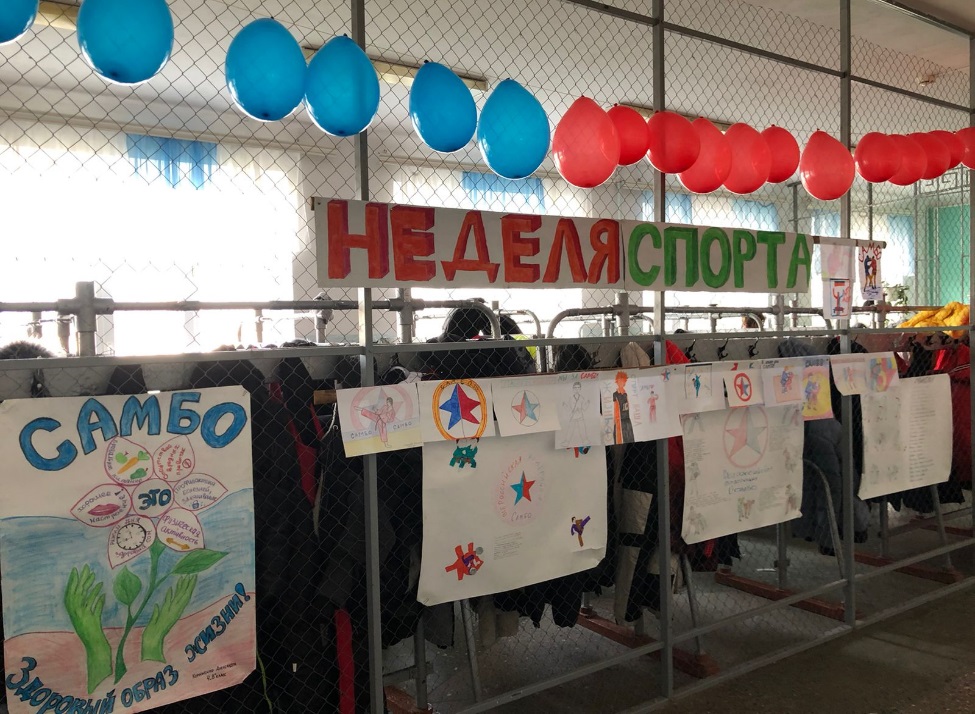 Открытие Всероссийского Дня самбо «ZA самбо!!»: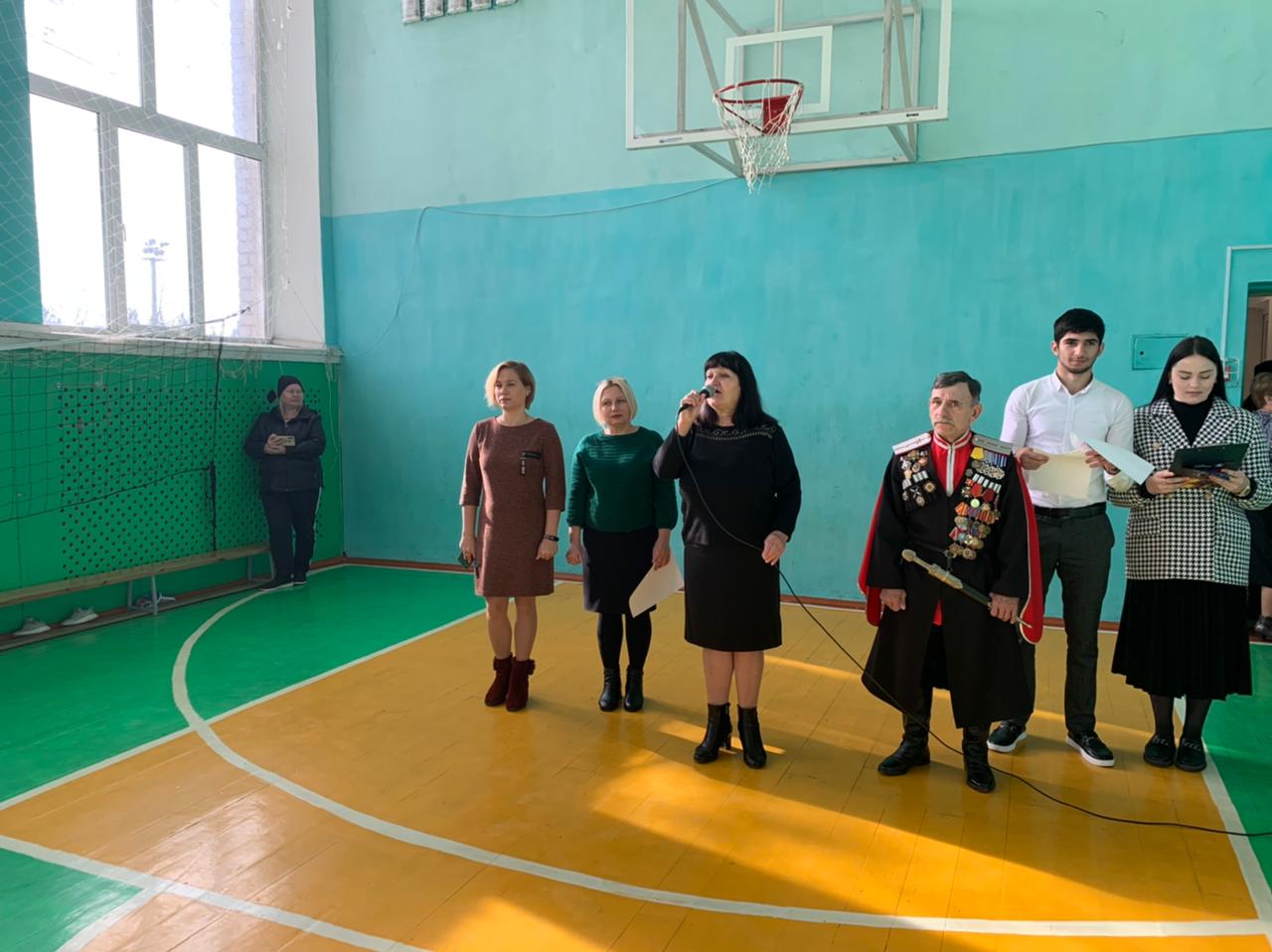 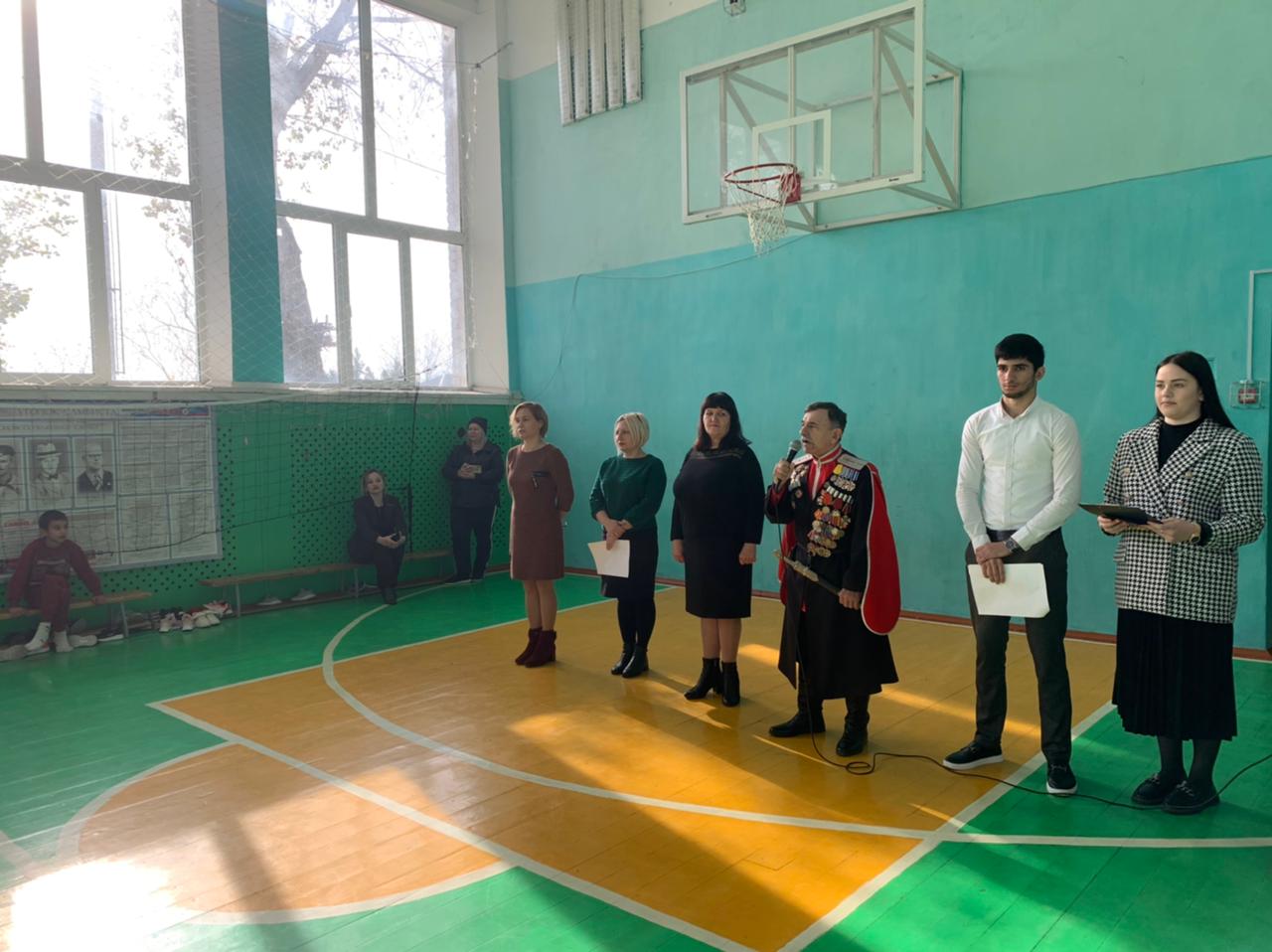 Гость праздника: Володин И.М. ветеран МВД, инструктор по боевому самбоВедущие праздника спорта: Амоян Алик и Самохвалова Алина, учащиеся 11 «А» классаПринятие в самбисты» обучающихся 1-2 классов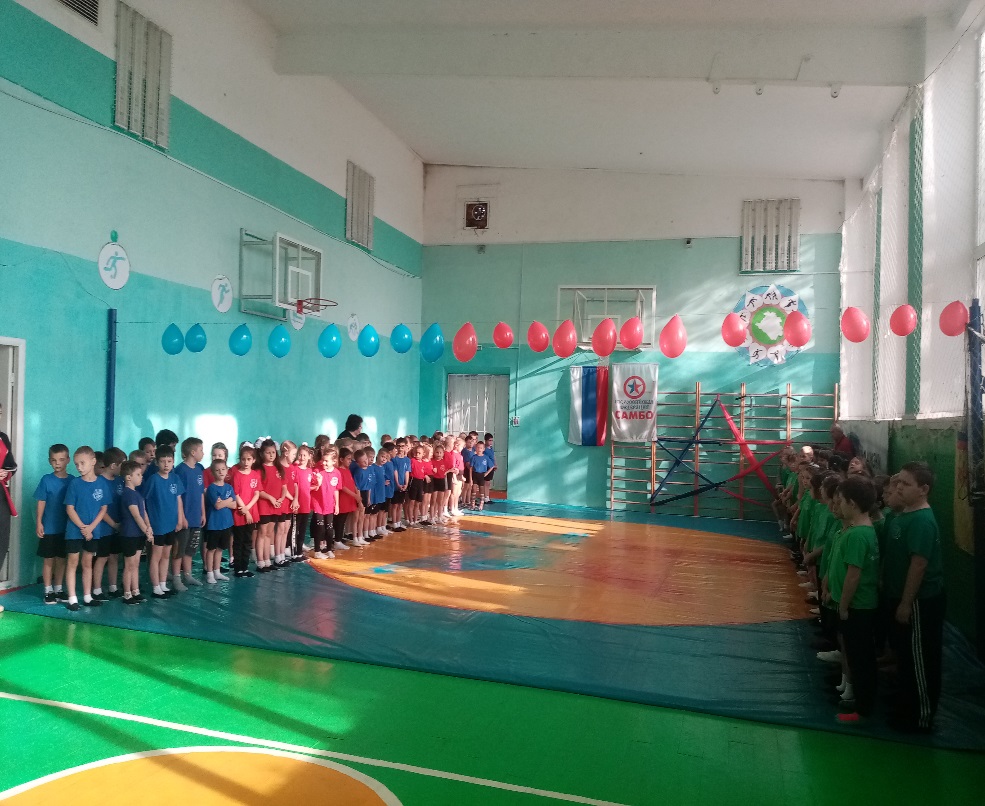 Показательные выступления обучающихся 2 классов «Время самбо» 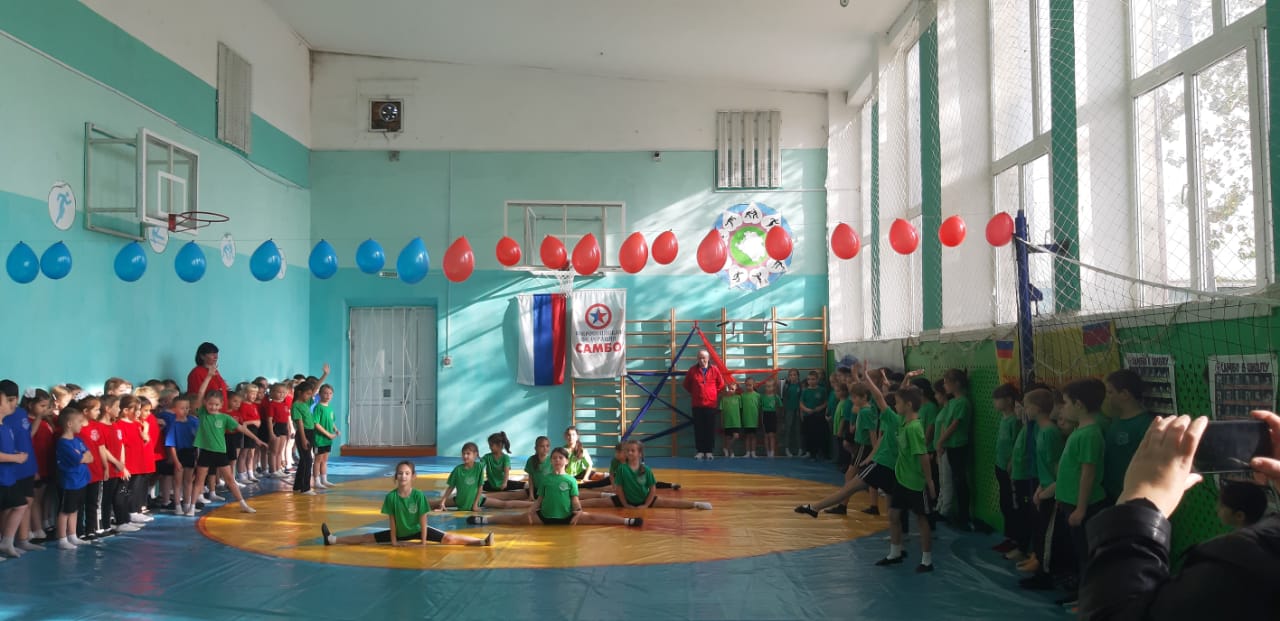 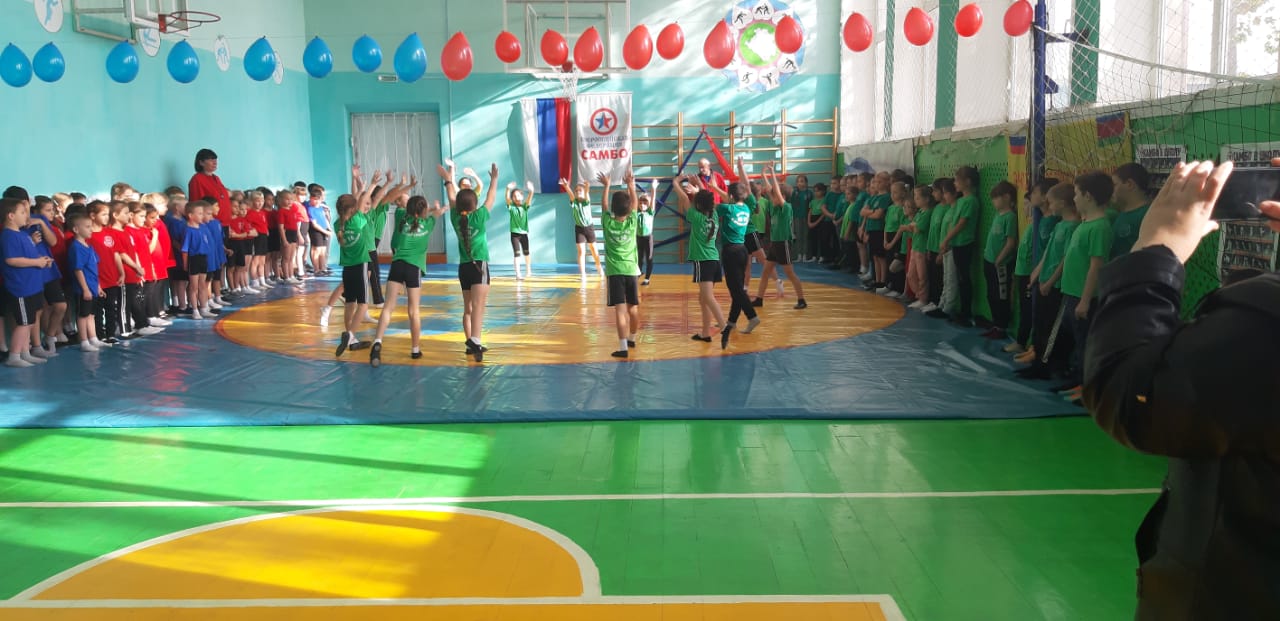 Показательные выступления 1 «Б» класса «Вот чему я научился»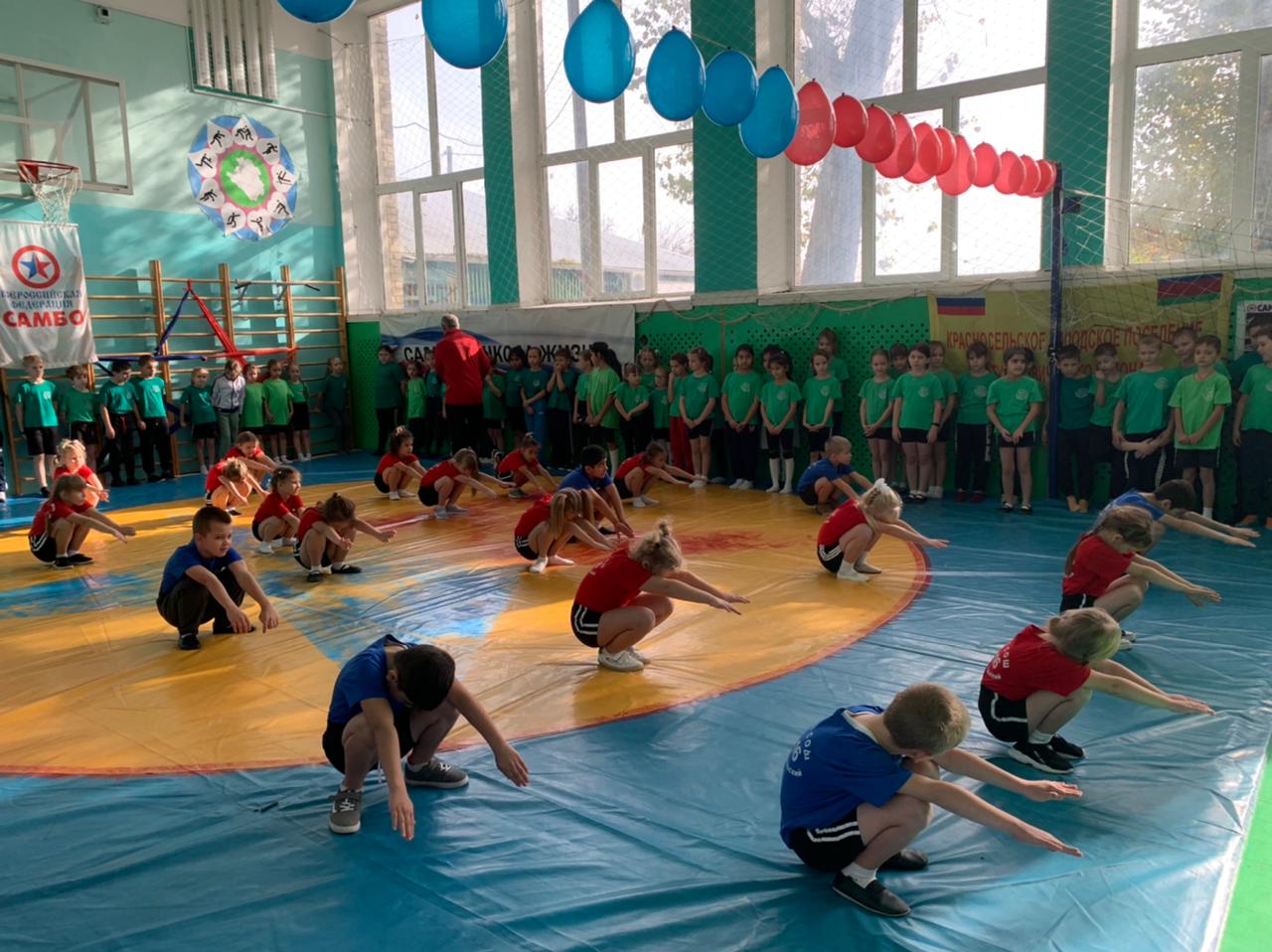 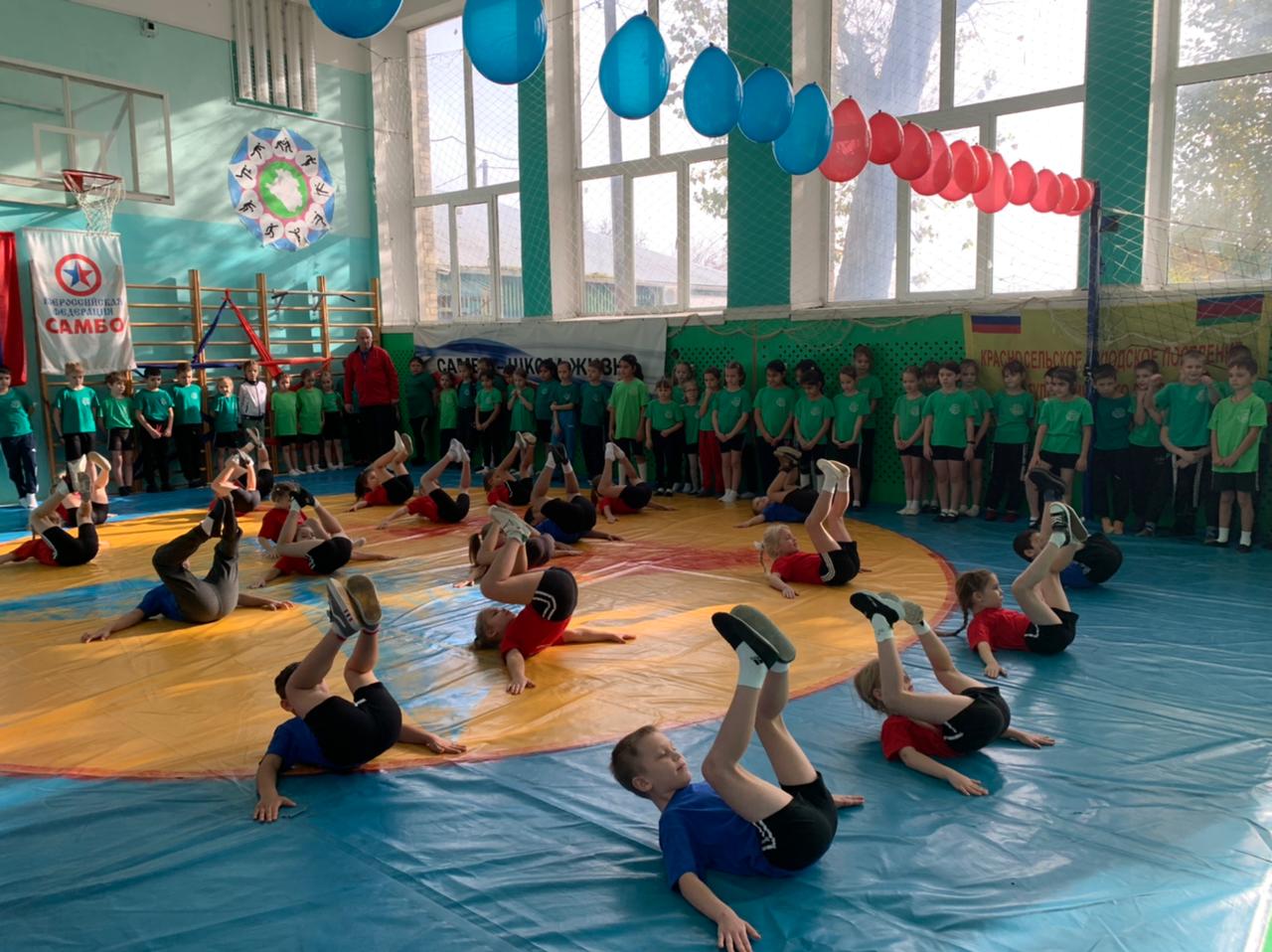 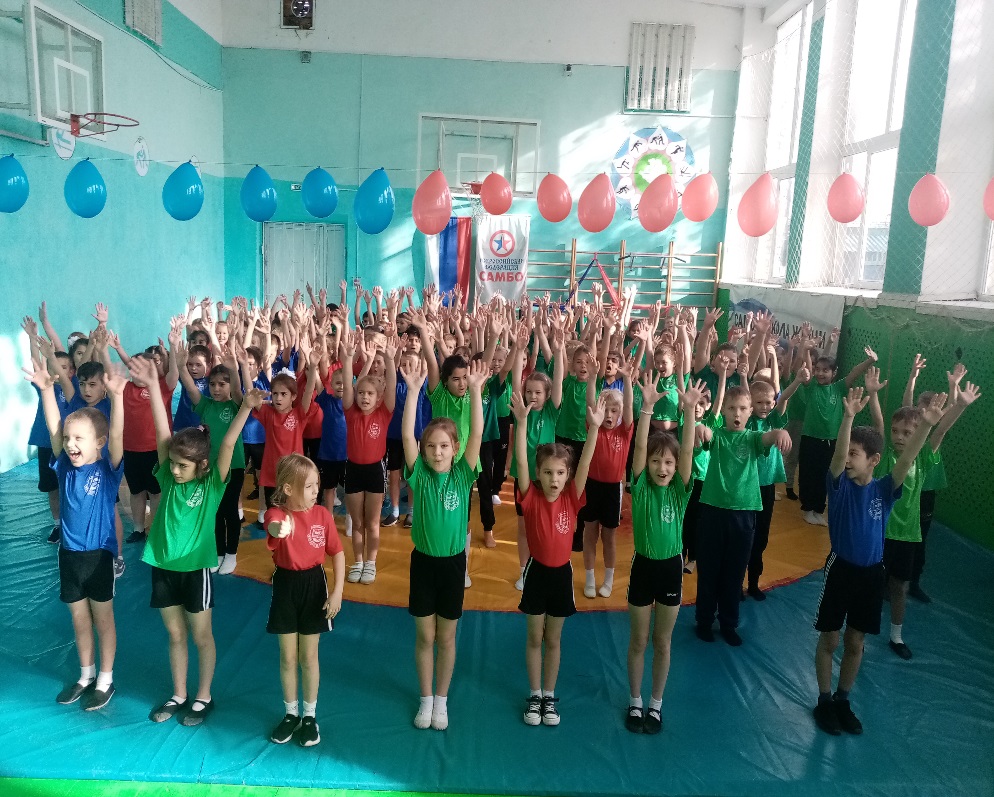 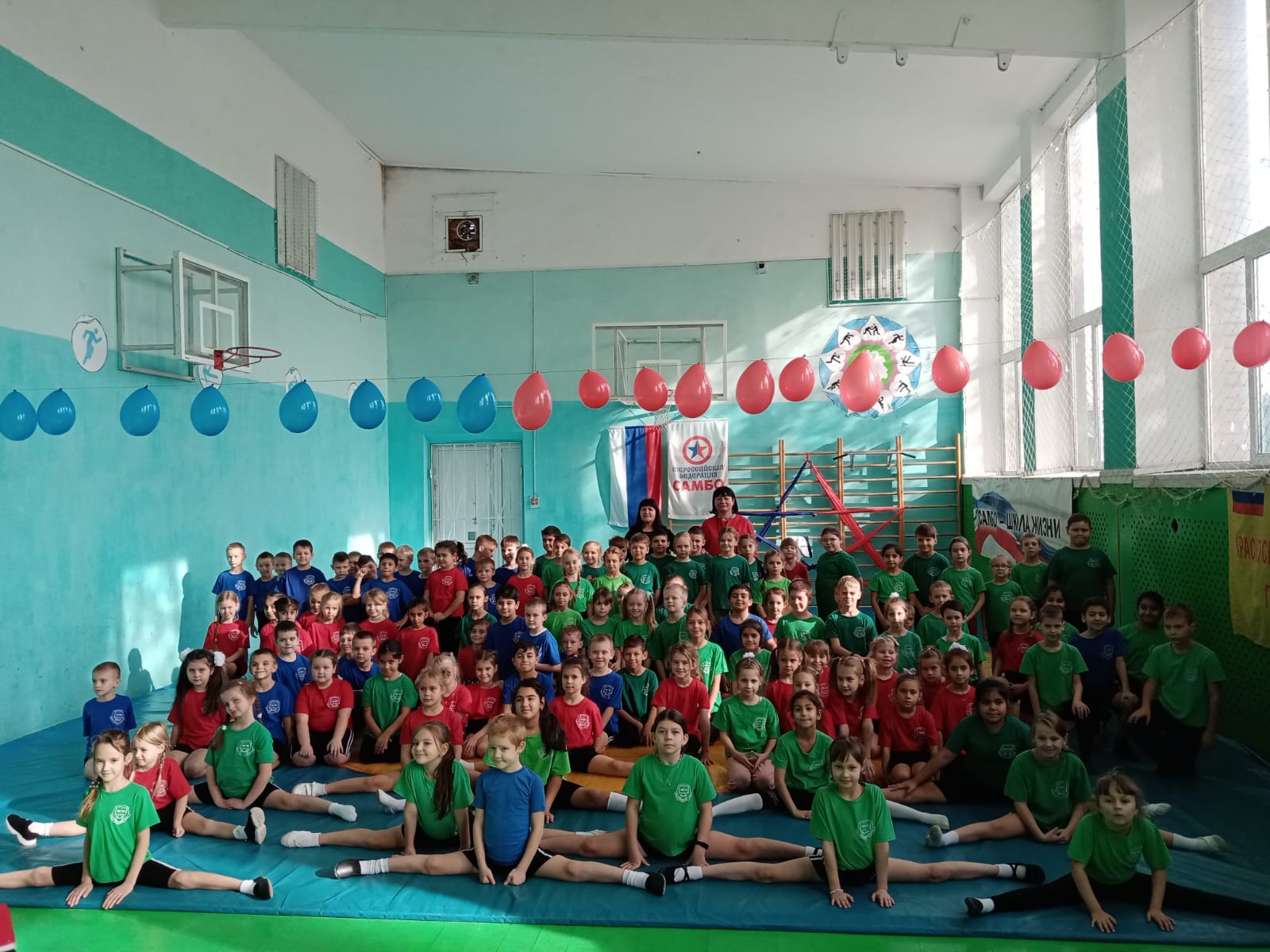  Кружок « Азбука самбо» .Учитель Зиновьев В.М.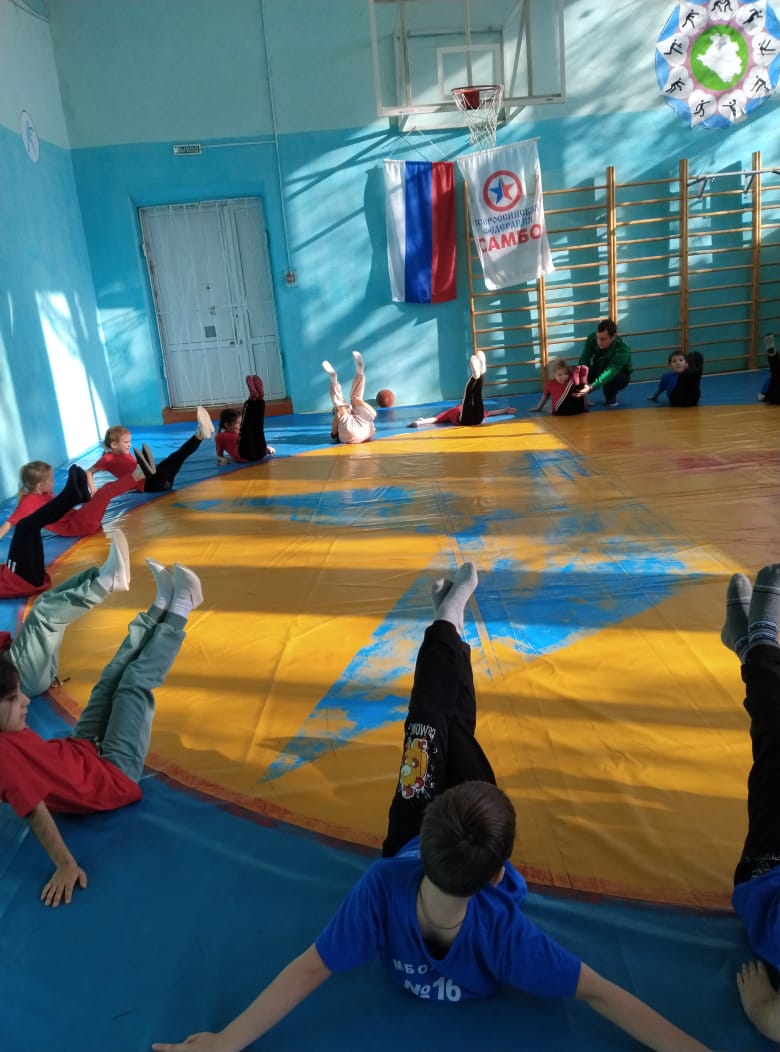 Урок с элементами самбо в 8 «Б» классе  ,учитель Солодов И.С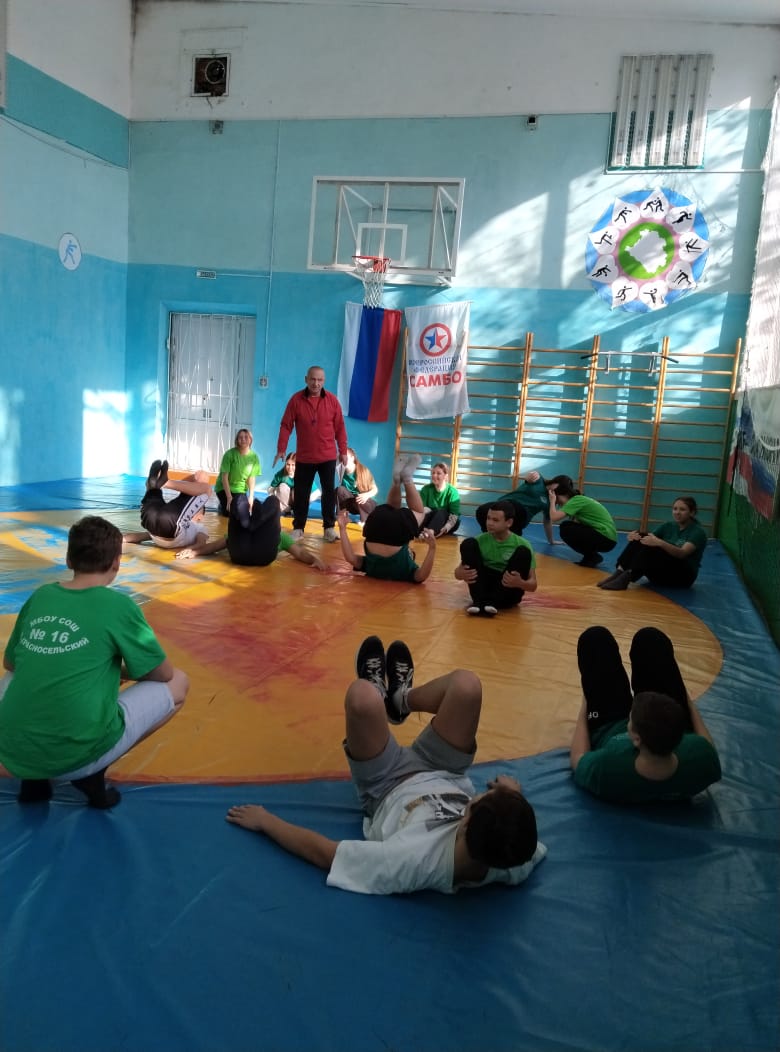 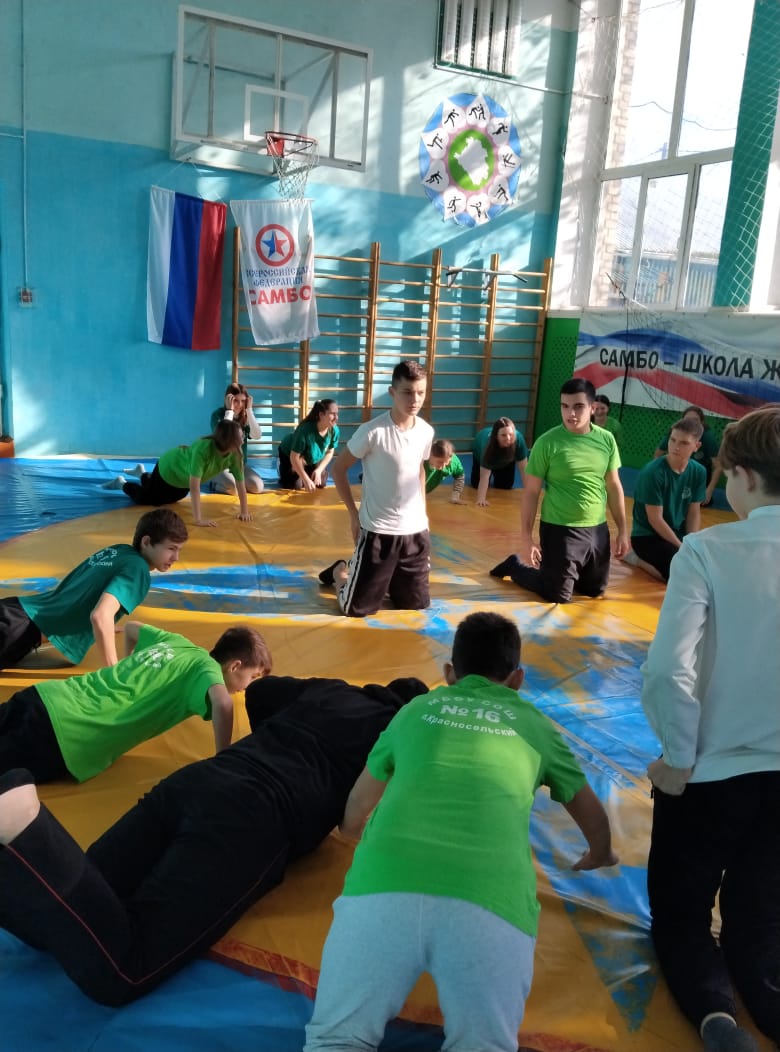 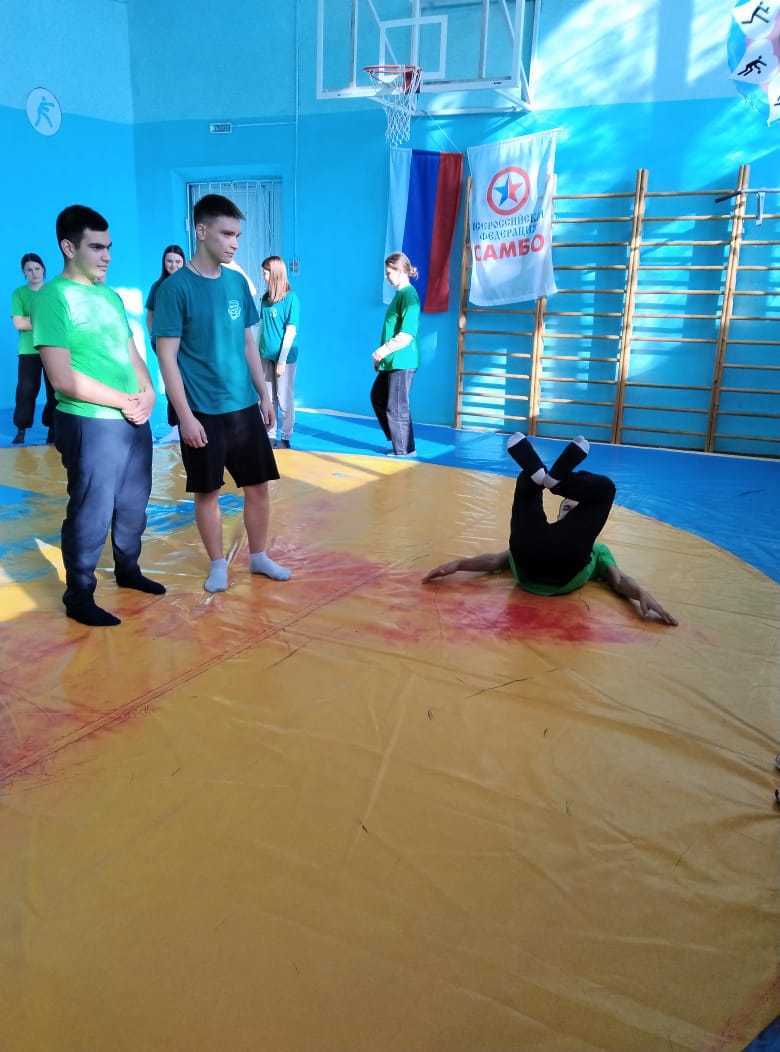 Проведение кружка по  внеурочной деятельности « Азбука самбо»1 «Б» класс, учитель Тенькина И.Д.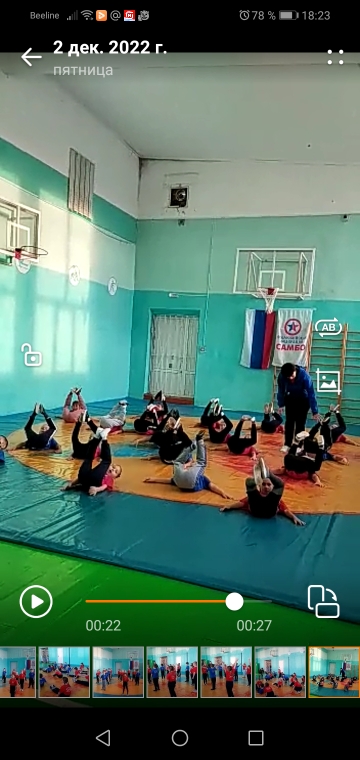 Подвижные игры «С элементами самбо»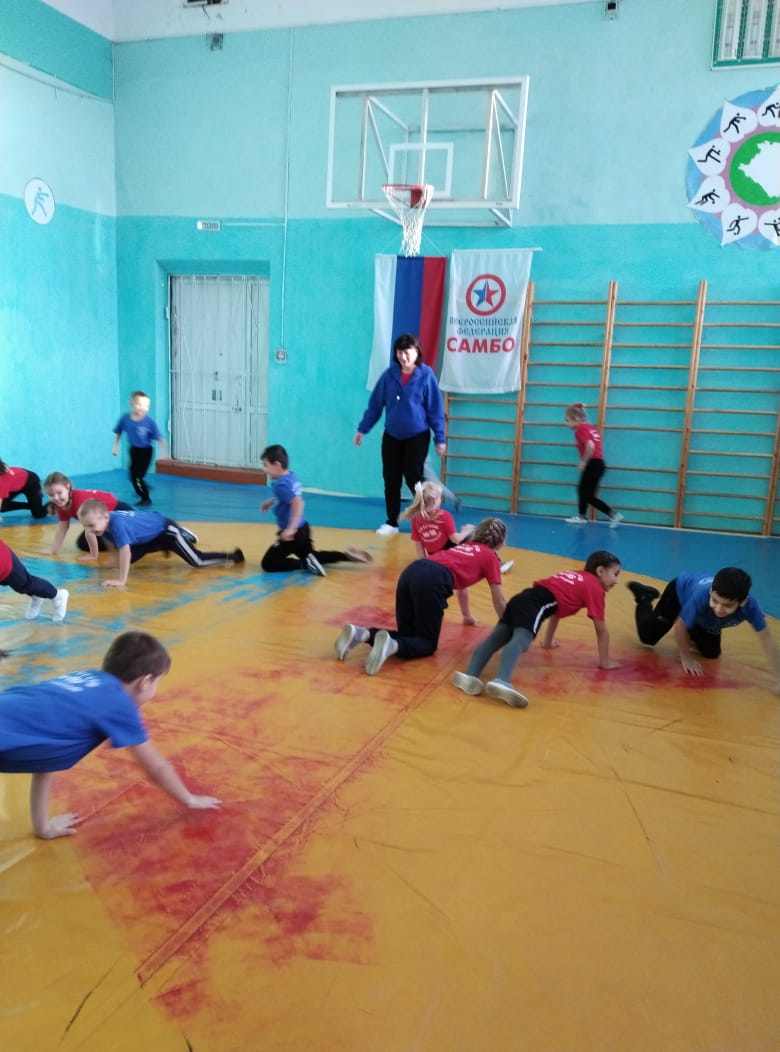 16-17 ноября2022года  проведен МЭ Всероссийской олимпиады школьников по физической культуре9-11кл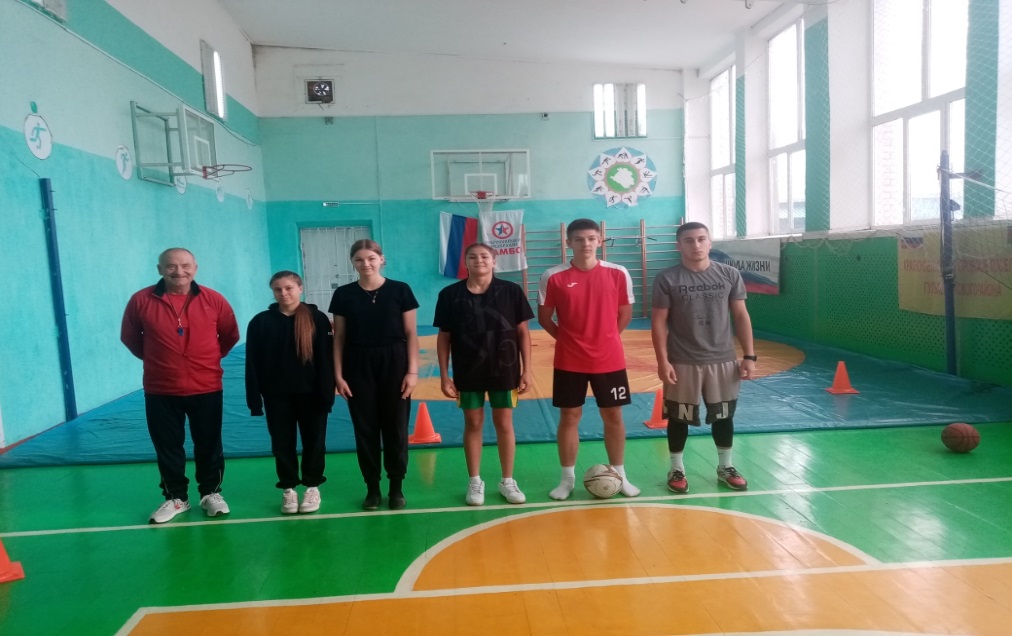 Гимнастика Лисунова Диана 7 кл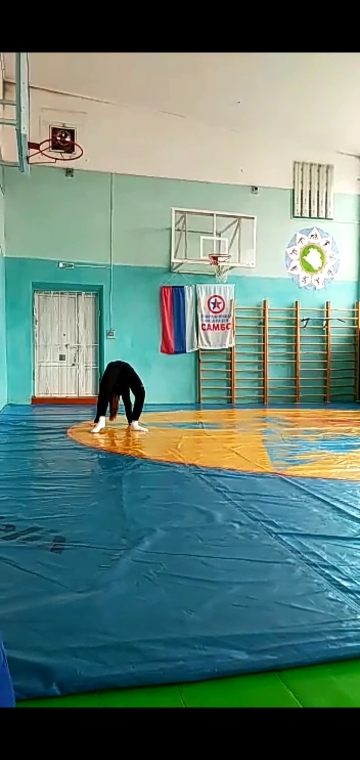 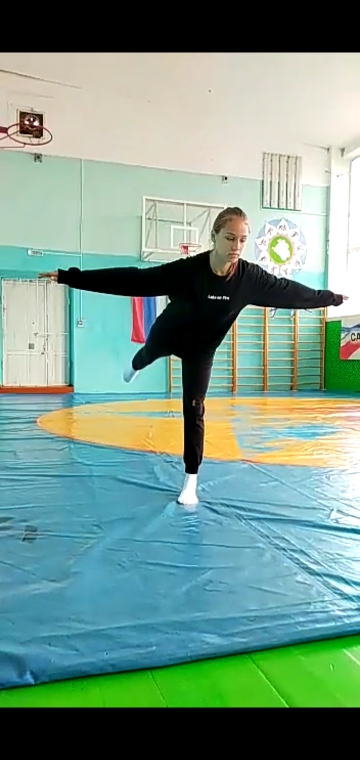 МЭ Всероссийской олимпиады школьников по физической культуреСпортивные игры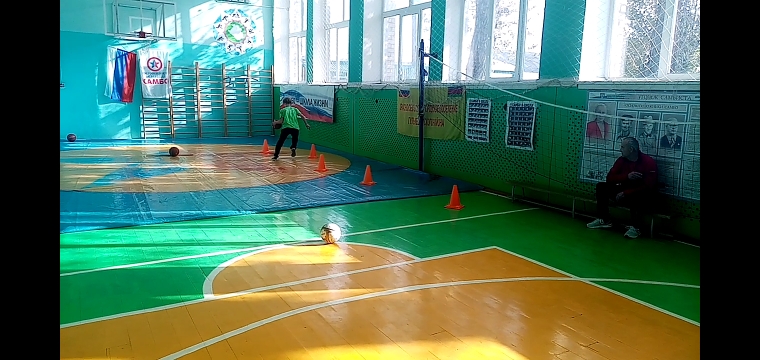 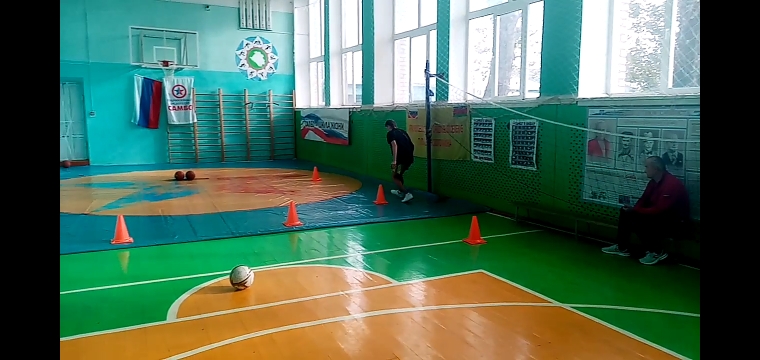 